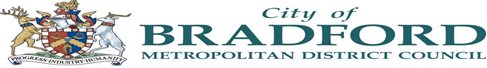 Bradford Libraries - LIBRARY JOINING FORM – under 16sOver 16? - there is a different form - please ask staff.Please print clearly on the form in black inkCHILDS LAST/FAMILY NAME:   ___________________________________CHILDS FIRST NAME	________________________________________
ADDRESS (where living):	____________________________________________________________________________________________________________________POSTCODE: ________________   DATE OF BIRTH: __________________________PARENT/CARERS FULL NAME: ___________________________________________PARENT/CARERS ADDRESS:	___________________________________________(if different from above)_____________________________________________________________TEL.NO:_____________________RELATIONSHIP TO CHILD: ___________________EMAIL ADDRESS:               _______________________________________________Data ProtectionThe information you provide on this form will only be processed for the purpose for which it has been given and will not be used for additional purposes without your consent. All personal data is collected and processed in compliance with the General Data Protection Regulation and you have certain rights in respect of this information. For a more detailed explanation please ask to view our Privacy Notice.I have read the Privacy Notice and I agree for my child’s information to be held and processed for the purpose(s) shown.Access to the Internet is the responsibility of the Parent/Carer.As the parent/carer of the above child I have read, understood and agree to the following terms and conditions on behalf of the borrower.I understand that the borrower must bring their card with them when they wish to borrow items from the LibraryI will ensure that the borrower named above returns items on timeI will be responsible for all items borrowed on this borrowers cardI will be charged for all Media items returned lateI understand I will be charged for lost or unreturned itemsI understand that this card may not be used by anyone elseI will inform the Library of any change in the borrowers address/contact detailsSignature of Parent/Carer:  					Date:To allow us to plan our services it will be helpful if you can complete the following information on behalf of your child. Gender Ethnicity Do you have a disability? Hearing                          Visual      	Other-  please give details:Bradford Libraries may need to contact you about items that you have borrowedPlease indicate the best method to contact you should we need to.By phone				By text			By email	     Please indicate to which number any message should be sent: ………………Keeping in Touch.If you would like to receive news and information about library events, please visit the libraries webpages:www.bradford.gov.uk/librariesThank you for completing this form. The library staff will now make your Library ticket. Staff will explain about how to use the Library and answer any questions you may have about making the most of your Library service. If you lose or misplace your ticket please inform the Library service, a charge for a replacement ticket will be made.AFRMixed white/Black AfricanINDAsian or Asian British IndianAOAAsian or Asian Black British.IRIWhite IrishAOBBlack or Black BritishKASAsian or Asian British KashmiriACEGOtherPAKAsian or Asian British PakistaniAOMMixed OtherPNSPrefer not to sayAOWWhite OtherROMRomaARAArabSCOScottishBANAsian or Asian British BangladeshiUnknownCARMixed White /Black CaribbeanWAMixed white/AsianCHIChineseWBABlack or Black British AfricanDKWDon’t KnowWBCBlack or Black British CaribbeanENGWhite English/Northern IrishWEEWhite East EuropeanGYTGypsyWELWelsh